Москаленко Пётр ВладимировичExperience:Documents and further information:Медицинское свидетельство моряка, №17033, выдан в Севастополе 12.05.09 действителен до 12.05.2010Паспорт моряка, № AB 355155, выдан в Севастополе 11.09.07 действителен до 20.06.2012Свидетельство моториста второго класса, №00213/2008/10, выдан в Севастополе 31.05.08Подтверждение к свидетельству моториста второго класса №00213/2008/10, выдан в Севастополе 31.05.08, действителен до 08.05.2012Начальная подготовка и инструктаж по вопросам безопасности, №0457/2007, выдан в Севастополе 08.05.07, действителен до 08.05.2012Международный паспорт, №EE593246, выдан в Севастополе 10.10.08, действителен до 10.10.2018Свидетельтво о вакцинации против жёлтой лихорадки, выдан в Севастополе 28.05.09, действителен до 28.05.2019Position applied for: Engine CadetDate of birth: 16.06.1987 (age: 30)Citizenship: UkraineResidence permit in Ukraine: NoCountry of residence: UkraineCity of residence: SevastopolPermanent address: Севастополь, ул. Острякова 171-59Contact Tel. No: +38 (050) 729-74-25E-Mail: netbka_87@mail.ruU.S. visa: NoE.U. visa: NoUkrainian biometric international passport: Not specifiedDate available from: 12.08.2009English knowledge: GoodMinimum salary: 500 $ per month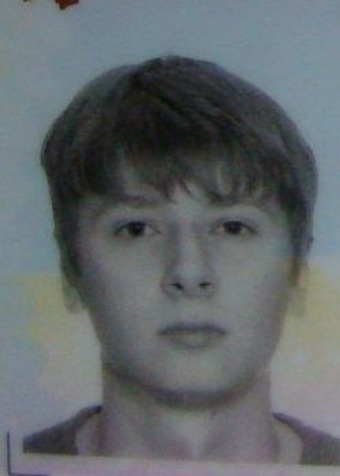 PositionFrom / ToVessel nameVessel typeDWTMEBHPFlagShipownerCrewingMotorman 2nd class07.10.2005-07.01.2006БахмачShuttle Tanker1129600UkraineВ/Ч А4424В/Ч А4424